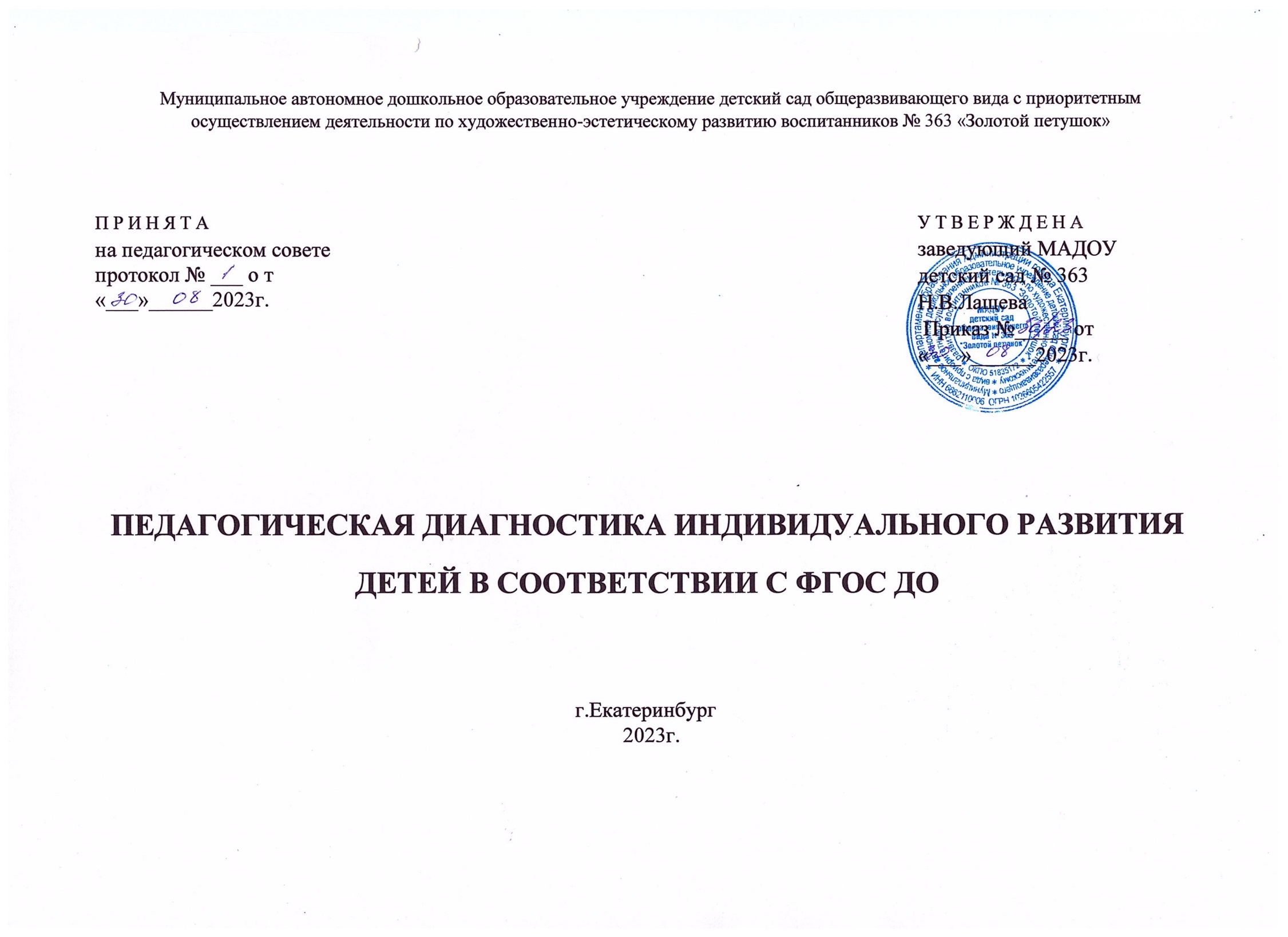 Муниципальное автономное дошкольное образовательное учреждение детский сад общеразвивающего вида с приоритетным осуществлением деятельности по художественно-эстетическому развитию воспитанников № 363 «Золотой петушок»ПЕДАГОГИЧЕСКАЯ ДИАГНОСТИКА ИНДИВИДУАЛЬНОГО РАЗВИТИЯ ДЕТЕЙ В СООТВЕТСТВИИ С ФГОС ДО                                                                                  г.Екатеринбург                                                                                     2023г.Педагогический диагностика индивидуального развития ребенка в условиях реализации ОП ДО Реализация основной образовательной программы дошкольного образования предполагает оценку индивидуального развития детей. Такая оценка производится педагогическим работником в рамках педагогической диагностики (оценки индивидуального развития детей дошкольного возраста, связанной с оценкой эффективности педагогических действий и лежащей в основе их дальнейшего планирования). Диагностика педагогического процесса разработана с целью оптимизации образовательного процесса в МАДОУ детский сад общеразвивающего вида № 363 «Золотой петушок». Педагогическая диагностика проводится в ходе наблюдений за активностью детей в спонтанной и специально организованной деятельности. Результаты педагогической диагностики могут использоваться исключительно для решения следующих образовательных задач: 1) индивидуализации образования (в том числе поддержки ребенка, построения его образовательной траектории или профессиональной коррекции особенностей его развития); 2) оптимизации работы с группой детей. Педагогическая диагностика содержит 5 образовательных областей, соответствующих Федеральному государственному образовательному стандарту дошкольного образования, приказ министерства образования и науки № 1155 от 17 октября 2013 года: «Социально - коммуникативное развитие», «Познавательное развитие», «Речевое развитие», Художественно-эстетическое развитие», «Физическое развитие», что позволяет комплексно оценить качество образовательной деятельности в группе и при необходимости индивидуализировать его для достижения достаточного уровня освоения каждым ребёнком содержания образовательной программы ДО. В ходе образовательной деятельности педагоги создают диагностические ситуации, чтобы оценить индивидуальную динамику детей и скорректировать свои действия. Оценка педагогического процесса связана с уровнем овладения индивидуально каждым ребёнком необходимыми знаниями по образовательным областям: Высокий уровень - 3 балла, ребёнок выполняет все параметры оценки самостоятельно (нормативные варианты развития). Средний уровень - 2 балл, ребёнок выполняет все параметры оценки с частичной помощью взрослого (имеются проблемы в развитии ребёнка, а также незначительные трудности организации педагогического процесса в группе). Низкий уровень - 1 баллов – ребёнок не может выполнить все параметры оценки, помощь взрослого не принимает или выполняет некоторые параметры (несоответствие развития ребёнка возрасту, а также необходимость корректировки педагогического процесса в группе по данному параметру / данной образовательной области). Технология работы с таблицами следующая: Этап 1. Напротив фамилии и имени каждого ребёнка проставляются баллы (уровни) в каждой ячейке указанного параметра, по которым затем считается и выставляется итоговый бальный показатель по каждому ребёнку, который соответствует высокому, среднему или низкому уровню. Этот показатель необходим для написания характеристики на конкретного ребёнка и проведения индивидуальной работы по результатам стартовой диагностики по улучшению качества освоения основной образовательной программы ДО. Этап 2. Когда все дети прошли диагностику, высчитывается итоговый показатель в % по группе. Подсчитывается количество детей в % с высоким, средним, низким уровнями (количество детей с высоким, средним, низким уровнем делится на общее количество детей в группе). Этот показатель необходим для ведения учёта общегрупповых промежуточных результатов освоения основной образовательной программы ДО. Двухступенчатая система мониторинга позволяет оперативно находить неточности в построении педагогического процесса в группе и выделять детей с проблемами в развитии. Это позволяет своевременно разрабатывать для детей индивидуальные образовательные маршруты и оперативно осуществлять психолого-методическую поддержку педагогов.                                                                                                                        1 Диагностика индивидуального развития ребенка младшего дошкольного возраста (с 3 до 4 года) Инструментарий педагогической диагностики младшего дошкольного возраста (3-4 года) Инструментарий педагогической диагностики представляет собой описание тех проблемных ситуаций, вопросов, поручений, ситуаций наблюдения, которые используются для определения уровня сформированности у ребёнка того или иного параметра оценки. В период проведения педагогической диагностики данные ситуации, вопросы и поручения могут повторяться, с тем, чтобы уточнить качество оцениваемого параметра. Это возможно, когда ребёнок длительно отсутствовал в группе или когда имеются расхождения в оценке определённого параметра между педагогами, работающими с этой группой детей. Каждый параметр педагогической оценки может быть диагностирован несколькими методами, с тем, чтобы достичь определённой точности. Также одна проблемная ситуация может быть направлена на оценку нескольких параметров, в том числе из разных образовательных областей. Основные диагностические методы: наблюдение; проблемная (диагностическая) ситуация; - беседа. Формы проведения педагогической диагностики: индивидуальная; подгрупповая;  групповая  Описание инструментария по образовательным областям Образовательная область «Социально-коммуникативное развитие» Старается соблюдать правила поведения в общественных местах, в общении со взрослыми и сверстниками, в природе. Методы: наблюдение в быту и в организованной деятельности. Форма проведения: подгрупповая, индивидуальная. Задание: фиксировать на прогулке, в самостоятельной деятельности стиль поведения и общения ребёнка. Знает свои имя и фамилию, имена родителей. Методы: беседа. Форма проведения: индивидуальная. Задание: «Скажи, пожалуйста, как тебя зовут? Как твоя фамилия? Как зовут папу, маму?».  Образовательная область «Познавательное развитие»Умеет группировать предметы по цвету, размеру, форме. Методы: проблемная ситуация. 2 Материал: круг, квадрат, треугольник, прямоугольник, овал одного цвета и разного размера, муляжи и картинки овощей, фруктов, кукольная посуда /одежда / мебель. Форма проведения: индивидуальная, подгрупповая. Задание: «Найди всё красное, всё круглое, всё большое». Образовательная область «Речевое развитие» Чётко произносит все звуки, определяет заданный гласный звук из двух. Методы: проблемная ситуация, наблюдение. Материал: дидактическая игра «Какой звук?». Форма проведения: индивидуальная, подгрупповая. Задание: «Повтори за мной – А, У, О, Э, Ы». Разыгрывает самостоятельно и по просьбе взрослого отрывки из знакомых сказок. Методы: проблемная ситуация. Материал: игрушки по количеству детей. Форма проведения: подгрупповая, групповая. Задание: «Давайте расскажем сказку «Колобок». Понимает социальную оценку поступков сверстников или героев иллюстраций, литературных произведений. Методы: беседа, проблемная ситуация. Материал: сказка «Теремок». Форма проведения: индивидуальная, подгрупповая.  Задание: «Почему звери расстроились?». Кто поступил правильно? Кто поступил нечестно? Почему?». Образовательная область «Художественно-эстетическое развитие» 1. Создаёт изображения предметов из готовых фигур. Украшает заготовки из бумаги разной формы. Методы: проблемная ситуация, наблюдение. Материал: геометрические фигуры из бумаги разных цветов и фигур (круг, квадрат, треугольник), заготовка ваза. Форма проведения: подгрупповая. Задание: «Укрась вазу». Образовательная область «Физическое развитие» 1. Умеет ходить и бегать, сохраняя равновесие, в разных направлениях по указанию взрослого. Методы: проблемная ситуация, наблюдение в быту и организованной деятельности. Материал: зонтик. Форма проведения: групповая, подгрупповая. Задание: «Сейчас мы будем играть в игру «Солнышко и дождик». Когда я скажу «Солнышко», дети бегают. Когда я скажу «Дождик», дети бегут под зонтик» 3Диагностическая карта наблюдений индивидуального развития детей (Образовательная область «Социально-коммуникативное развитие») Возрастная группа _________________________________________ 	Дата проведения ________________________ _____________________ Уровневые показатели: Высокий уровень – 20-15 баллов Средний уровень – 14-7 баллов Низкий уровень - 6-0 баллов Воспитатель:_______ /_______________ 5Диагностическая карта наблюдений индивидуального развития детей (Образовательная область Познавательное развитие)  Возрастная группа________________________________________                                  Дата проведения_________________________________ 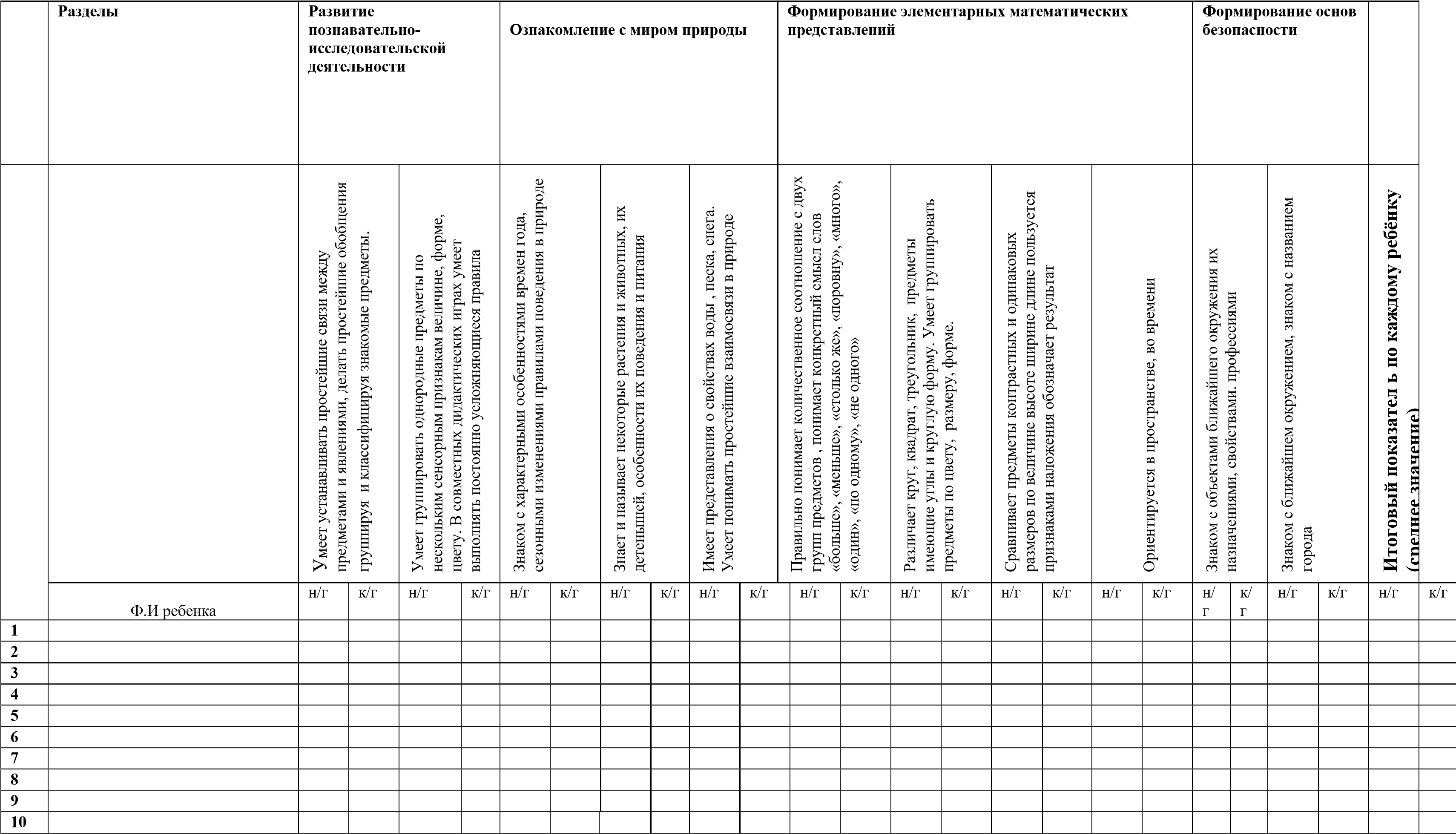 Уровневые показатели: Высокий уровень – 22-16 баллов Средний уровень – 15-7 баллов Низкий уровень - 6-0 баллов Воспитатели:_______ /___________________/ 7 Диагностическая карта наблюдений индивидуального развития детей (Образовательная область «речевое  развитие») Возрастная группа _________________________________________ 	Дата проведения ________________________ ______________________ Уровневые показатели: Высокий уровень – 14-11 баллов Средний уровень – 10-5 баллов Низкий уровень - 4-0 баллов Воспитатели:_______ /___________________/ 9 Диагностическая карта наблюдений индивидуального развития детей (Образовательная область Художественно-эстетическое развитие)  Возрастная группа________________________________________                                  Дата проведения_________________________________ Уровневые показатели: Высокий уровень – 22-16 баллов Средний уровень – 15-7 баллов Низкий уровень - 6-0 баллов Воспитатели:_______ /___________________/ 11 Диагностическая карта наблюдений индивидуального развития детей (Образовательная область «Физическое  развитие») Возрастная группа _________________________________________ 	Дата проведения ________________________ ______________________ Уровневые показатели: Высокий уровень – 14-11 баллов Средний уровень – 10-5 баллов Низкий уровень - 4-0 баллов Воспитатели:_______ /___________________/ 13 Диагностика индивидуального развития ребенка среднего дошкольного возраста (с 4 до 5 лет) Инструментарий педагогической диагностики среднего дошкольного возраста (4-5 лет) Инструментарий педагогической диагностики представляет собой описание тех проблемных ситуаций, вопросов, поручений, ситуаций наблюдения, которые используются для определения уровня сформированности у ребёнка того или иного параметра оценки. В период проведения педагогической диагностики данные ситуации, вопросы и поручения могут повторяться, с тем, чтобы уточнить качество оцениваемого параметра. Это возможно, когда ребёнок длительно отсутствовал в группе или когда имеются расхождения в оценке определённого параметра между педагогами, работающими с этой группой детей. Каждый параметр педагогической оценки может быть диагностирован несколькими методами, с тем, чтобы достичь определённой точности. Также одна проблемная ситуация может быть направлена на оценку нескольких параметров, в том числе из разных образовательных областей. Основные диагностические методы: наблюдение; проблемная (диагностическая) ситуация; - беседа. Формы проведения педагогической диагностики: индивидуальная; - подгрупповая; - групповая. Описание инструментария по образовательным областям Образовательная область «Социально-коммуникативное развитие» Старается соблюдать правила поведения в общественных местах, в общении со взрослыми и сверстниками, в природе. Методы: наблюдение в быту и в организованной деятельности, проблемная ситуация. Форма проведения: подгрупповая, индивидуальная, групповая. Задание: фиксировать на прогулке, в самостоятельной деятельности стиль поведения и общения ребёнка. Материал: игрушки, мышка и белка, макет норки на полянке и дерева с дуплом. Задание: « Пригласи Муравья к Белочке в гости». Понимает социальную оценку поступков сверстников или героев иллюстраций, литературных произведений, эмоционально откликается. Методы: беседа, проблемная ситуация. Материал: сказка «Два жадных медвежонка». Форма проведения: индивидуальная, подгрупповая. Задание: «Почему медвежата расстроились?». Почему лиса радовалась? Кто поступил правильно? Кто поступил нечестно? Почему?».  Имеет представления о мужских и женских профессиях. Методы: проблемная ситуация. Материал: картинки с изображением профессий без указания на пол, атрибуты профессий, кукла-девочка, кукла-мальчик.  14 Форма проведения: подгрупповая, индивидуальная. Задание: «Разложите картинки так, кто кем мог бы работать. Почему?». Образовательная область «Познавательное развитие» Знает свои имя и фамилию, имена родителей, родственные отношения. Методы: беседа. Форма проведения: индивидуальная. Задание: «Скажи, пожалуйста, как тебя зовут? Как твоя фамилия? Где ты живёшь?», Как зовут папу, маму? Как зовут твоих братьев и сестёр?». Умеет группировать предметы по цвету, размеру, форме, назначению. Методы: проблемная ситуация. Материал: круг, квадрат, треугольник, прямоугольник, овал одного цвета и разного размера, муляжи и картинки овощей, фруктов, кукольная посуда /одежда / мебель. Форма проведения: индивидуальная, подгрупповая. Задание: «Найди, что к чему подходит по цвету, размеру, назначению». Образовательная область «Речевое развитие» 1. Поддерживает беседу. Использует все части речи. Понимает и употребляет слова - антонимы. Методы: проблемная ситуация, наблюдение. Материал: опытно-экспериментальная деятельность «Пузырьки воздуха в воде», ситуация ответа детей на вопрос взрослого. Форма проведения: индивидуальная, подгрупповая. Задание: «Как увидеть воздух?». Можно подуть в трубочку в стакан с водой. Это пузырьки воздуха. Что легче – воздух или вода? Почему?». Образовательная область «Художественно-эстетическое развитие» 1. Узнаёт песни по мелодии. Может петь протяжно, чётко произносить слова; вместе с другими детьми – начинать и заканчивать пение. Методы: проблемная ситуация, наблюдение. Материал: ситуация пения детьми знакомой песни (на выбор). Форма проведения: подгрупповая, групповая. Задание: «Сейчас все вместе будем петь песню». Образовательная область «Физическое развитие»  1. Ловит мяч с расстояния. Метает мяч разными способами правой и левой руками, отбивает об пол. Методы: проблемная ситуация, наблюдение в быту и организованной деятельности. Материал: мяч, корзина, стойка – цель. Форма проведения: индивидуальная, подгрупповая. Задание: «Попади в корзину мячом правой и левой руки, потом левой рукой». Теперь попробуем попасть в стойку – цель. Теперь играем в игру «Лови мяч и отбивай». 15Диагностическая карта наблюдений индивидуального развития детей (Образовательная область «Социально-коммуникативное развитие»)Возрастная группа _________________________________________ 	Дата проведения ________________________ ______________________Уровневые показатели: Высокий уровень – 20-15 баллов Средний уровень – 14-7 баллов Низкий уровень - 6-0 баллов Воспитатели:_______ /___________________/  Диагностическая карта наблюдений индивидуального развития детей (Образовательнхая область «Познавательное развитие») Возрастная группа________________________________________                                  Дата проведения________________________________Уровневые показатели: Высокий уровень – 24-19 баллов Средний уровень – 18-8 баллов Низкий уровень - 7-0 баллов Воспитатели:_______ /___________________/  Диагностическая карта наблюдений индивидуального развития детей (Образовательная область «речевое  развитие») Возрастная группа _________________________________________ 	Дата проведения ________________________ 19 Уровневые показатели: Высокий уровень – 14-11 баллов Средний уровень – 10-5 баллов Низкий уровень - 4-0 баллов Воспитатели:_______ /___________________/  Диагностическая карта наблюдений индивидуального развития детей (Образовательная область «Художественно-эстетическое развитие») Возрастная группа _________________________________________ Дата проведения ________________________ ______________________21 Уровневые показатели: Высокий уровень – 20-15 баллов Средний уровень – 14-7 баллов Низкий уровень - 6-0 баллов Воспитатель:_______ /___________________ Диагностическая карта наблюдений индивидуального развития детей (Образовательная область «Физическое  развитие») Возрастная группа _________________________________________ 	Дата проведения ________________________ ______________________Уровневые показатели: Высокий уровень – 14-11 баллов Средний уровень – 10-5 баллов Низкий уровень - 4-0 баллов Воспитатели:_______ /___________________/ 25 Диагностика индивидуального развития ребенка старшего дошкольного возраста (с 5 до 6  лет)  Инструментарий педагогической диагностики старшего дошкольного возраста (5-6 лет) Инструментарий педагогической диагностики представляет собой описание тех проблемных ситуаций, вопросов, поручений, ситуаций наблюдения, которые используются для определения уровня сформированности у ребёнка того или иного параметра оценки. В период проведения педагогической диагностики данные ситуации, вопросы и поручения могут повторяться, с тем, чтобы уточнить качество оцениваемого параметра. Это возможно, когда ребёнок длительно отсутствовал в группе или когда имеются расхождения в оценке определённого параметра между педагогами, работающими с этой группой детей. Каждый параметр педагогической оценки может быть диагностирован несколькими методами, с тем, чтобы достичь определённой точности. Также одна проблемная ситуация может быть направлена на оценку нескольких параметров, в том числе из разных образовательных областей. Основные диагностические методы: наблюдение; проблемная (диагностическая) ситуация; - беседа. Формы проведения педагогической диагностики: индивидуальная; - подгрупповая; - групповая. Описание инструментария по образовательным областям Образовательная область «Социально-коммуникативное развитие» Старается соблюдать правила поведения в общественных местах, в общении со взрослыми и сверстниками, в природе. Методы: наблюдение в быту и в организованной деятельности, проблемная ситуация. Форма проведения: подгрупповая, индивидуальная, групповая. Задание: фиксировать на прогулке, в самостоятельной деятельности стиль поведения и общения ребёнка. Материал: игрушки Муравей и Белка, макет леса с муравейником и дерева с дуплом. Задание: « Пригласи Муравья к Белочке в гости». Может дать нравственную оценку своим и чужим поступкам / действиям. Методы: беседа, проблемная ситуация. Материал: случившаяся ссора детей. Форма проведения: подгрупповая. Задание: «Что у тебя случилось, почему вы поссорились?». Что чувствуешь ты? Почему ты рассердился? Почему он плачет?». Имеет представления о видах труда и творчества. Методы: наблюдения (многократно). Материал: необходимые материалы для труда на участке, в уголке природы, в игровой комнате, материалы для рисования, лепки, аппликации, конструирования, различные настольно-печатные игры. Форма проведения: индивидуальная, групповая. 26Задание: «Выберите себе то, чем бы хотел сейчас заниматься». Знает свои имя и фамилию, адрес проживания, фамилии родителей, их профессию. Методы: беседа. Форма проведения: индивидуальная. Задание: «Скажи, пожалуйста, как тебя зовут? Как твоя фамилия? Где ты живёшь?», На какой улице? Как зовут папу, маму? Кем они работают?». Образовательная область «Познавательное развитие» 1. Различает круг, квадрат, треугольник, прямоугольник, овал. Соотносит объёмные и плоскостные фигуры. Методы: проблемная ситуация. Материал: круг, квадрат, треугольник, прямоугольник, овал одного цвета и разного размера, шар, цилиндр, куб разного размера. Форма проведения: индивидуальная, подгрупповая. Задание: «Найди, что к чему подходит по форме». Образовательная область «Речевое развитие» 1.Составляет по образцу и плану рассказы по сюжетной картине, по серии картин, из личного опыта, на тему, предложенную воспитателем. Поддерживает беседу, высказывает свою точку зрения, согласие/несогласие, использует все части речи. Подбирает к существительному прилагательные, умеет подбирать синонимы. Методы: проблемная ситуация, наблюдение. Материал: сюжетная картина «Дети в песочнице», ситуация ответа детей на вопрос взрослого. Форма проведения: индивидуальная, подгрупповая. Задание: «Что делают дети? Как ты думаешь, что чувствует ребёнок в полосатой кепке? Я думаю, что он радуется. Почему ты так думаешь? Как про него можно сказать, какой он?». Образовательная область «Художественно-эстетическое развитие» 1. Правильно держит ножницы, использует разнообразные приёмы вырезания. Методы: проблемная ситуация, наблюдение. Материал: ножницы, листы бумаги с нарисованными контурами. Форма проведения: подгрупповая, индивидуальная. Задание: «Вырежи так, как нарисовано».  Образовательная область «Физическое развитие» 1. Умеет метать предметы правой и левой руками в вертикальную и горизонтальную цель, отбивает и ловит мяч. Методы: проблемная ситуация, наблюдение в быту и организованной деятельности. Материал: мяч, корзина, стойка – цель. Форма проведения: индивидуальная, подгрупповая. Задание: «Попади в корзину мячом правой и левой рукой, потом левой рукой». Теперь попробуем попасть в стойку – цель. Теперь играем в игру «Лови мяч и отбивай». 27Диагностическая карта наблюдений индивидуального развития детей (Образовательная область «Социально-коммуникативное развитие») Уровневые показатели: Высокий уровень – 18-13 баллов Средний уровень – 12-6 баллов Низкий уровень - 5-0 баллоВоспитатели:_______ /___________________/ 29Диагностическая карта наблюдений индивидуального развития детей (Образовательная область «Познавательное развитие») Возрастная группа ___________________________________Дата проведения_______________________________________________Уровневые показатели: Высокий уровень – 24-19 баллов Средний уровень – 18-8 баллов Низкий уровень - 7-0 балловВоспитатели:_______ /___________________/ 31Диагностическая карта наблюдений индивидуального развития детей  (образовательная область «Речевое развитие» Возрастная группа_________________________ Дата проведения______________________________ Уровневые показатели: Высокий уровень – 18-13 баллов Средний уровень – 12-6 баллов Низкий уровень - 5-0 баллов Воспитатель:_______ /___________________/ 33Диагностическая карта наблюдений индивидуального развития детей (Образовательная область «Художественно-эстетическое развитие») Возрастная группа________________________________________                                  Дата проведения_________________________________ Уровневые показатели: Высокий уровень – 24-19 баллов Средний уровень – 18-8 баллов Низкий уровень - 7-0 баллов Воспитатели:_______ /___________________/ 35 Диагностическая карта наблюдений индивидуального развития детей (Образовательная область «Физическое  развитие») Возрастная группа _________________________________________ 	Дата проведения ________________________ ______________________ Уровневые показатели: Высокий уровень – 14-11 баллов Средний уровень – 10-5 баллов Низкий уровень - 4-0 баллов Воспитатели:_______ /___________________/ 37 Диагностика индивидуального развития ребенка старшего дошкольного возраста (с 6 до 7 лет) Инструментарий педагогической диагностики старшего дошкольного возраста (6-7 лет) Инструментарий педагогической диагностики представляет собой описание тех проблемных ситуаций, вопросов, поручений, ситуаций наблюдения, которые используются для определения уровня сформированности у ребёнка того или иного параметра оценки. В период проведения педагогической диагностики данные ситуации, вопросы и поручения могут повторяться, с тем, чтобы уточнить качество оцениваемого параметра. Это возможно, когда ребёнок длительно отсутствовал в группе или когда имеются расхождения в оценке определённого параметра между педагогами, работающими с этой группой детей. Каждый параметр педагогической оценки может быть диагностирован несколькими методами, с тем, чтобы достичь определённой точности. Также одна проблемная ситуация может быть направлена на оценку нескольких параметров, в том числе из разных образовательных областей. Основные диагностические методы: наблюдение; проблемная (диагностическая) ситуация; - беседа. Формы проведения педагогической диагностики: индивидуальная; - подгрупповая; - групповая. Описание инструментария по образовательным областям Образовательная область «Социально-коммуникативное развитие» Сформировать интерес к учебной деятельности и желание учиться в школе развита инициативность, ответственность. Внимательно слушает Может действовать по правилу и образцу, правильно оценивает результат. Методы: наблюдение в быту и в организованной деятельности, проблемная ситуация. Форма проведения: подгрупповая, индивидуальная. Задание: «Выложи, пожалуйста, такого мишку (показывает схему выкладывания). Как ты думаешь, у тебя получился такой же мишка? И по цвету, по форме?». Материал: одежда ребёнка, шкафчик для одежды, схема складывания одежды в шкафчик (на верхней полке, на нижней полке). Задание: «Через 10 минут у нас будет проверка ваших шкафчиков, приедут Незнайка и Дюймовочка. Пожалуйста, сложите одежду так, как нарисовано на схеме»Может дать нравственную оценку своим и чужим поступкам. Методы: беседа, проблемная ситуация. Материал: картина с изображением ссоры детей. Форма проведения: подгрупповая. Задание: «Что изображено на картине?». Что чувствует мальчик и девочка? Почему мальчик рассердился? Почему девочка плачет?». Образовательная область «Познавательное развитие» 1.Устанавливает связи между предметами, выделяет свойства, качества материалов через исследовательскую, проектную деятельность. Проявляет познавательный интерес в быту в организованной деятельности, ищет способы определения свойств незнакомых предметов. Методы: наблюдение, проблемная ситуация Форма проведения: индивидуальная. Материал: фонарик необычной формы с динамомашиной для подзарядки. Задание: «Положить в группе до прихода детей фонарик. Когда ребёнок найдёт и поинтересуется: «Что это такое и как работает?», предложить самому подумать. 2.Знает способы измерения величины: длины, массы. Пользуется условной меркой. Методы: проблемная ситуация, наблюдение. Материал: условная мерка, весы, линейка, мерный стаканчик, большой и маленький мячи. Форма проведения: индивидуальная, подгрупповая. Задание: « Нужно сравнить 2 мяча». Чем отличаются эти мячи?». Образовательная область «Речевое развитие» 1. Умеет использовать разные части речи в точном соответствии с их значением и целью высказывания, употребляет обобщающие слова, синонимы, антонимы, сложные предложения. Методы: проблемная ситуация, наблюдение. Материал: машинка необычной конструкции / гараж трёхуровневый или кукла с большой головой в необычной одежде / дом для куклы. Форма проведения: индивидуальная, подгрупповая. Задание: Положить на столе воспитателя. Когда ребёнок / дети проявят интерес, спросить: «Что это такое?» Зачем нужно?», задавать уточняющие вопросы типа «На что похоже?», «Как можно ещё использовать?». Образовательная область «Художественно-эстетическое развитие» 1. Создаёт модели одного и того же предмета из разных видов конструктора и бумаги (оригами) по рисунку и словесной инструкции. Методы: проблемная ситуация, наблюдение. Материал: игрушка – инопланетянин. Пока всё рассматривал, заблудился и не может найти свой инопланетный корабль. Давайте ему поможем». Форма проведения: подгрупповая, индивидуальная.Задание: «К нам прилетел инопланетянин. Пока всё рассматривал, заблудился и не может найти свой инопланетный корабль. Давайте ему поможем». 2.Исполняет сольно и в ансамбле на детских муз. инструментах несложные песни и мелодии; может петь в сопровождении муз. инструмента, индивидуально и коллективно. Методы: проблемная ситуация, наблюдение в образовательной деятельности. Материал: барабан, металлофон, дудка, ксилофон, маракас, бубен. Задание: «Давайте сыграем песенку «Во поле берёзка…» (любая другая, знакомая детям). Выберите себе музыкальный инструмент». Образовательная область «Физическое развитие» Знает о принципах здорового образа жизни (двигательная активность, закаливание, здоровое питание, правильная осанка) и старается их соблюдать. Методы: проблемная ситуация, наблюдение в быту и организованной деятельности. Материал: игрушка Незнайка, мнемотаблица или схемы-подсказки. Форма проведения: индивидуальная. Задание: «Помоги Незнайке научиться быть здоровым. Расскажи, как это – быть здоровым». Умеет самостоятельно организовывать подвижные игры, придумывать собственные игры, варианты игр, комбинировать движения. Методы: наблюдение, проблемная ситуация. Материал: атрибуты к сюжетно-ролевой игре «Больница». Форма проведения: подгрупповая. Задание: «Ребята, мы будем играть «в больницу». Кто хочет кем быть?». Выбирайте необходимое для себя. Кто что будет делать?». 40 Диагностическая карта наблюдений индивидуального развития детей (Образовательная область «Социально-коммуникативное развитие») Возрастная группа________________________________________                                  Дата проведения_________________________________ Уровневые показатели: Высокий уровень – 26-21 баллов Средний уровень – 20-8 баллов Низкий уровень - 7-0 баллов Воспитатели:_______ /___________________/ Диагностическая карта наблюдений индивидуального развития детей (Образовательная область «Познавательное развитие») Возрастная группа________________________________________                                  Дата проведения_________________________________  Уровневые показатели: Высокий уровень – 28-22 баллов Средний уровень – 21-9 баллов Низкий уровень - 8-0 баллов Воспитатели:_______ /___________________/  Диагностическая карта наблюдений индивидуального развития детей  (образовательная область «Речевое развитие» Возрастная группа_________________________ Дата проведения______________________________44 Диагностическая карта наблюдений индивидуального развития детей (Образовательная область «Художественно-эстетическое развитие») Возрастная группа________________________________________                                  Дата проведения_________________________________ Уровневые показатели: Высокий уровень – 24-19 баллов Средний уровень – 18-8 баллов Низкий уровень - 7-0 баллов Воспитатели:_______ /___________________/ 48 Диагностическая карта наблюдений индивидуального развития детей (Образовательная область «Физическое  развитие») Возрастная группа _________________________________________ 	Дата проведения ________________________ ________________Уровневые показатели: Высокий уровень – 16-14 баллов Средний уровень – 13-6 баллов Низкий уровень - 5-0 баллов Воспитатели:_______ /___________________/ 50 Педагогический мониторинг образовательного процесса Возрастная группа _____________________________дата проведения 20__ – 20__ учебный год  Воспитатель     _________/_________________/  Заполнение таблицы позволяет сделать качественный анализ развития конкретного ребёнка и определить общегрупповую тенденцию развития детей, что регламентировано п. 3.2.2. ФГОС ДО. Система педагогической диагностики результатов освоения обучающимися ОП (оценочные материалы)  1. ФГОС ДО (приказ Министерства образования и науки № 1155 от 17 октября 2013г. (вступил в силу 01 января 2014г.).  Примерная общеобразовательная программа дошкольного образования «От рождения до школы» под редакцией Н. Е. Вераксы, Т. С. Комаровой, М. А. Васильевой. Мозаика-Синтез, 2014. И. А. Бурлакова, Е. Е. Клопотова, Е. К. Ягловская «Мониторинг достижения детьми планируемых результатов. Наглядный материал» - Москва, Просвещение, 2012 (для детей 4-7 лет) П Р И Н Я Т А на педагогическом совете протокол № ___ о т «___»______2023г. У Т В Е Р Ж Д Е Н А заведующий МАДОУ детский сад № 363  Н.В.Лащева Приказ №_____ от «___»______2023г. № Разделы Социализация, развитие общения, нравственное воспитание Социализация, развитие общения, нравственное воспитание Социализация, развитие общения, нравственное воспитание Социализация, развитие общения, нравственное воспитание Самообслуживание, самостоятельность, трудовое воспитание Самообслуживание, самостоятельность, трудовое воспитание Самообслуживание, самостоятельность, трудовое воспитание Самообслуживание, самостоятельность, трудовое воспитание Ребенок в семье и сообществе Ребенок в семье и сообществе Ребенок в семье и сообществе Ребенок в семье и сообществе Формирование основ безопасности Формирование основ безопасности Формирование основ безопасности Формирование основ безопасности Формирование основ безопасности Формирование основ безопасности Ф.И ребенка н/г к/г н/г к/г н/г к/г н/г к/г н/г к/г н/г к/г н/г к/г н/г к/г н/г к/г н/г к/г 1 2 3 4 5 6 7 8 9 10 11 12 13 14 15 16 17 18 19 20 21 22 23 Всего детей:  Всего детей:  высокий уровень: высокий уровень: средний уровень: средний уровень: низкий уровень: низкий уровень: Всего %  Всего %  высокий уровень высокий уровень средний уровень средний уровень низкий уровень низкий уровень Итоговый показатель по группе (среднее значение) Итоговый показатель по группе (среднее значение) 11 12 13 14 15 16 17 18 19 20 21 22 23 Всего детей:  Всего детей:  высокий уровень: высокий уровень: средний уровень: средний уровень: низкий уровень: низкий уровень: Всего %  Всего %  высокий уровень высокий уровень средний уровень средний уровень низкий уровень низкий уровень Итоговый показатель по группе (среднее значение) Итоговый показатель по группе (среднее значение) № Разделы Развитие речи Развитие речи Развитие речи Развитие речи Развитие речи Развитие речи Приобщение к художественной  литературе Приобщение к художественной  литературе Приобщение к художественной  литературе Приобщение к художественной  литературе Итоговый показатель по каждому ребёнку (среднее значение) Итоговый показатель по каждому ребёнку (среднее значение) Ф.И ребенка н/г к/г н/г к/г н/г к/г н/г к/г н/г к/г н/г к/г н/г к/г н/г к/г 1 2 3 4 5 6 7 8 9 10 11 12 13 14 15 16 17 18 19 20 Всего детей:  Всего детей:  высокий уровень: высокий уровень: средний уровень: средний уровень: низкий уровень: низкий уровень: Всего %  Всего %  высокий уровень высокий уровень средний уровень средний уровень низкий уровень низкий уровень Итоговый показатель по группе (среднее значение) Итоговый показатель по группе (среднее значение) Разделы Приобщение  к искусству  Приобщение  к искусству  Изобразительная деятельностьИзобразительная деятельностьИзобразительная деятельностьИзобразительная деятельностьИзобразительная деятельностьМузыкальная деятельностьМузыкальная деятельностьМузыкальная деятельностьМузыкальная деятельностьКонструктивно модельная деятельность Конструктивно модельная деятельность Конструктивно модельная деятельность Конструктивно модельная деятельность Ф.И ребенка н/г к/г н/г к/г н/г к/г н/г к/г н/г к/ г н/г к/г н/г к/г н/г к/г н/г к/г н/г к/ г н/г к/г н/г к/г1 2 3 4 5 6 7 8 9 10 11 12 13 14 15 16 17 18 19 20 21 22 23 Всего детей:  Всего детей:  высокий уровень: высокий уровень: средний уровень: средний уровень: низкий уровень: низкий уровень: Всего %  Всего %  высокий уровень высокий уровень средний уровень средний уровень низкий уровень низкий уровень Итоговый показатель по группе (среднее значение) Итоговый показатель по группе (среднее значение) № Разделы Формирование начальных представлений о здоровом образе жизни Формирование начальных представлений о здоровом образе жизни Формирование начальных представлений о здоровом образе жизни Формирование начальных представлений о здоровом образе жизни Физическая культура Физическая культура Физическая культура Итоговый показатель по каждому ребёнку (среднее значение) Итоговый показатель по каждому ребёнку (среднее значение) Ф.И ребенка н/г к/г н/г к/г н/г к/г н/г к/г н/г к/г н/г к/г н/г к/г н/г к/г 1 2 3 4 5 6 7 8 9 10 11 12 13 14 15 16 17 18 19 20 Всего детей:  Всего детей:  высокий уровень: высокий уровень: средний уровень: средний уровень: низкий уровень: низкий уровень: Всего %  Всего %  высокий уровень высокий уровень средний уровень средний уровень низкий уровень низкий уровень Итоговый показатель по группе (среднее значение) Итоговый показатель по группе (среднее значение) № Разделы Социализация, развитие общения, нравственное воспитание Социализация, развитие общения, нравственное воспитание Социализация, развитие общения, нравственное воспитание Социализация, развитие общения, нравственное воспитание Социализация, развитие общения, нравственное воспитание Социализация, развитие общения, нравственное воспитание Социализация, развитие общения, нравственное воспитание Социализация, развитие общения, нравственное воспитание Самообслуживание, самостоятельность, трудовое воспитание Самообслуживание, самостоятельность, трудовое воспитание Самообслуживание, самостоятельность, трудовое воспитание Самообслуживание, самостоятельность, трудовое воспитание Ребенок в семье и сообществе Ребенок в семье и сообществе Ребенок в семье и сообществе Формирование основ безопасности Формирование основ безопасности Формирование основ безопасности Формирование основ безопасности Ф.И ребенка н/г к/г н/г к/г н/г к/г н/г к/г н/г к/г н/г к/г н/г к/г н/г н/г к/г н/г к/г н/г к/г 1 2 3 4 5 6 7 8 9 10 11 12 13 14 15 16 17 18 19 20 21 22 23 Всего детей:  Всего детей:  высокий уровень: высокий уровень: средний уровень: средний уровень: низкий уровень: низкий уровень: Всего %  Всего %  высокий уровень высокий уровень средний уровень средний уровень низкий уровень низкий уровень Итоговый показатель по группе (среднее значение) Итоговый показатель по группе (среднее значение) Разделы Развитие познавательно исследовательской деятельности Развитие познавательно исследовательской деятельности Развитие познавательно исследовательской деятельности Развитие познавательно исследовательской деятельности Развитие познавательно исследовательской деятельности Развитие познавательно исследовательской деятельности Ознакомление с миром природы Ознакомление с миром природы Ознакомление с миром природы Ознакомление с миром природы Формирование элементарных математических представлений Формирование элементарных математических представлений Формирование элементарных математических представлений Формирование элементарных математических представлений Формирование элементарных математических представлений Формирование элементарных математических представлений Формирование элементарных математических представлений Формирование элементарных математических представлений Формирование элементарных математических представлений Формирование элементарных математических представлений Формирование элементарных математических представлений Ознакомление с предметным окружением, социальным миром Ознакомление с предметным окружением, социальным миром Ознакомление с предметным окружением, социальным миром Ознакомление с предметным окружением, социальным миром Ф.И ребенка нг кг нг кг нг кг нг кг нг кг кг нг кг нг кг нг кг нг кг нг кг нг кг нг кг нг кг 1 2 3 4 5 6 7 8 9 10 11 12 13 14 15 16 17 18 19 20 Всего детей:  Всего детей:  высокий уровень: высокий уровень: средний уровень: средний уровень: низкий уровень: низкий уровень: Всего %  Всего %  высокий уровень высокий уровень средний уровень средний уровень низкий уровень низкий уровень Итоговый показатель по группе (среднее значение) Итоговый показатель по группе (среднее значение) № Разделы Развитие речи Развитие речи Развитие речи Развитие речи Развитие речи Развитие речи Развитие речи Развитие речи Развитие речи Развитие речи Развитие речи Приобщение к художественной  литературе Приобщение к художественной  литературе Приобщение к художественной  литературе Приобщение к художественной  литературе Итоговый показатель по каждому ребёнку (среднее значение) Итоговый показатель по каждому ребёнку (среднее значение) Ф.И ребенка н/г к/г н/г н/г к/г н/г к/г н/г к/г н/г к/г н/г к/г н/г к/г н/г к/г 1 2 3 4 5 6 7 8 9 10 11 12 13 14 15 16 17 18 19 20 Всего детей:  Всего детей:  высокий уровень: высокий уровень: средний уровень: средний уровень: низкий уровень: низкий уровень: Всего %  Всего %  высокий уровень высокий уровень средний уровень средний уровень низкий уровень низкий уровень Итоговый показатель по группе (среднее значение) Итоговый показатель по группе (среднее значение) № Разделы Приобщение к искусству Приобщение к искусству Приобщение к искусству Приобщение к искусству          Изобразительная деятельность          Изобразительная деятельность          Изобразительная деятельность          Изобразительная деятельность          Изобразительная деятельность          Изобразительная деятельность Музыкальная деятельность Музыкальная деятельность Музыкальная деятельность Музыкальная деятельность Музыкальная деятельность Музыкальная деятельность Конструктивно модельная деятельность Конструктивно модельная деятельность Конструктивно модельная деятельность Конструктивно модельная деятельность Ф.И ребенка н/г к/г н/г к/г н/г к/г н/г к/г н/г к/г н/г к/г н/г к/г нг к/г нг кг нг кг н/ г к/г 1 2 3 4 5 6 7 8 9 10 11 12 13 14 15 16 17 18 19 20 21 22 23 Всего детей:  Всего детей:  высокий уровень: высокий уровень: средний уровень: средний уровень: низкий уровень: низкий уровень: Всего %  Всего %  высокий уровень высокий уровень средний уровень средний уровень низкий уровень низкий уровень Итоговый показатель по группе (среднее значение) Итоговый показатель по группе (среднее значение) № Разделы Формирование начальных представлений о здоровом образе жизни Формирование начальных представлений о здоровом образе жизни Формирование начальных представлений о здоровом образе жизни Формирование начальных представлений о здоровом образе жизни Формирование начальных представлений о здоровом образе жизни Физическая культура Физическая культура Физическая культура Итоговый показатель по каждому ребёнку (среднее значение) Итоговый показатель по каждому ребёнку (среднее значение) Ф.И ребенка н/г к/г н/г кг н/г кг нг кг н/г кг н/г кг н/г кг нг кг н/г к/г 1 2 3 4 5 6 7 8 9 10 11 12 13 14 15 16 17 18 19 20 Всего детей:  Всего детей:  высокий уровень: высокий уровень: средний уровень: средний уровень: низкий уровень: низкий уровень: Всего %  Всего %  высокий уровень высокий уровень средний уровень средний уровень низкий уровень низкий уровень Итоговый показатель по группе (среднее значение) Итоговый показатель по группе (среднее значение) № Разделы Социализация, развитие общения, нравственное воспитание Социализация, развитие общения, нравственное воспитание Социализация, развитие общения, нравственное воспитание Социализация, развитие общения, нравственное воспитание Самообслуживание, самостоятельность, трудовое воспитание Самообслуживание, самостоятельность, трудовое воспитание Самообслуживание, самостоятельность, трудовое воспитание Самообслуживание, самостоятельность, трудовое воспитание Ребенок в семье и сообществе Ребенок в семье и сообществе Ребенок в семье и сообществе Ребенок в семье и сообществе Ребенок в семье и сообществе Ребенок в семье и сообществе Формирование основ безопасности Формирование основ безопасности Формирование основ безопасности Формирование основ безопасности Формирование основ безопасности Ф.И ребенка н/г к/г н/г к/г н/г к/г н/г к/г н/г к/г н/г к/г н/г к/г н/г н/г к/г н/г к/г н/г к/г 1 2 3 4 5 6 7 8 9 10 11 12 13 14 15 16 17 18 19 20 21 22 23 Всего детей:  Всего детей:  высокий уровень: высокий уровень: средний уровень: средний уровень: низкий уровень: низкий уровень: Всего %  Всего %  высокий уровень высокий уровень средний уровень средний уровень низкий уровень низкий уровень Итоговый показатель по группе (среднее значение) Итоговый показатель по группе (среднее значение) Разделы Развитие познавательно исследовательской деятельности Развитие познавательно исследовательской деятельности Развитие познавательно исследовательской деятельности Развитие познавательно исследовательской деятельности Развитие познавательно исследовательской деятельности Развитие познавательно исследовательской деятельности Ознакомление с миром природы Ознакомление с миром природы Ознакомление с миром природы Ознакомление с миром природы Формирование элементарных математических представлений Формирование элементарных математических представлений Формирование элементарных математических представлений Формирование элементарных математических представлений Формирование элементарных математических представлений Формирование элементарных математических представлений Формирование элементарных математических представлений Формирование элементарных математических представлений Формирование элементарных математических представлений Формирование элементарных математических представлений Формирование элементарных математических представлений Ознакомление с предметным окружением, социальным миром Ознакомление с предметным окружением, социальным миром Ознакомление с предметным окружением, социальным миром Ознакомление с предметным окружением, социальным миром Ознакомление с предметным окружением, социальным миром Ознакомление с предметным окружением, социальным миром Ф.И ребенка нг кг нг кг нг кг нг кг нг кг нг кг кг нг кг нг кг нг кг нг кг нг кг нг кг нг кг нг кг нг кг 1 2 3 4 5 6 7 8 9 10 11 12 13 14 15 16 17 18 19 20 Всего детей:  Всего детей:  высокий уровень: высокий уровень: средний уровень: средний уровень: низкий уровень: низкий уровень: Всего %  Всего %  высокий уровень высокий уровень средний уровень средний уровень низкий уровень низкий уровень Итоговый показатель по группе (среднее значение) Итоговый показатель по группе (среднее значение) № Разделы  Развитие речи Развитие речи Развитие речи Развитие речи Развитие речи Развитие речи Развитие речи Развитие речи Развитие речи Развитие речи Приобщение к художественной литературе Приобщение к художественной литературе Приобщение к художественной литературе Приобщение к художественной литературе Приобщение к художественной литературе Приобщение к художественной литературе Приобщение к художественной литературе Приобщение к художественной литературе Итоговый показатель Итоговый показатель Итоговый показатель Итоговый показатель по каждому ребёнку (среднее значение) по каждому ребёнку (среднее значение) Ф.И ребенка Ф.И ребенка нг кг нг кг нг кг нг кг нг кг нг кг нг кг нг кг нг кг нг кг 1 2 3 4 5 6 7 8 9 10 11 12 13 14 15 Всего детей: Всего детей: Высокий уровень: Высокий уровень: Средний уровень: Средний уровень: Низкий уровень: Низкий уровень: Всего% Всего% Высокий уровень: Высокий уровень: Средний уровень: Средний уровень: Низкий уровень: Низкий уровень: Итоговый показатель по группе (среднее значение) Итоговый показатель по группе (среднее значение) Разделы Приобщение к искусству Приобщение к искусству Приобщение к искусству Приобщение к искусству Изобразительная деятельность Изобразительная деятельность Изобразительная деятельность Изобразительная деятельность Изобразительная деятельность Изобразительная деятельность Музыкальная деятельность Музыкальная деятельность Музыкальная деятельность Музыкальная деятельность Музыкальная деятельность Музыкальная деятельность Музыкальная деятельность Музыкальная деятельность Конструктивно модельная деятельность Конструктивно модельная деятельность Конструктивно модельная деятельность Конструктивно модельная деятельность Ф.И ребенка нг кг нг кг нг кг нг кг нг кг нг кг нг кг нг кг нг кг нг кг нг кг нг кг нг кг 1 2 3 4 5 6 7 8 9 10 11 12 13 14 15 16 17 18 19 20 Всего детей:  Всего детей:  высокий уровень: высокий уровень: средний уровень: средний уровень: низкий уровень: низкий уровень: Всего %  Всего %  высокий уровень высокий уровень средний уровень средний уровень низкий уровень низкий уровень Итоговый показатель по группе (среднее значение) Итоговый показатель по группе (среднее значение) № Разделы Формирование начальных представлений о здоровом образе жизни Формирование начальных представлений о здоровом образе жизни Формирование начальных представлений о здоровом образе жизни Формирование начальных представлений о здоровом образе жизни Физическая культура Физическая культура Физическая культура Физическая культура Физическая культура Физическая культура Ф.И ребенка н/г к/г н/г кг н/г кг нг кг н/г кг н/г кг н/г кг нг кг 1 2 3 4 5 6 7 8 9 10 11 12 13 14 15 16 17 18 19 20 Всего детей:  Всего детей:  высокий уровень: высокий уровень: средний уровень: средний уровень: низкий уровень: низкий уровень: Всего %  Всего %  высокий уровень высокий уровень средний уровень средний уровень низкий уровень низкий уровень Итоговый показатель по группе (среднее значение) Итоговый показатель по группе (среднее значение) Разделы Социализация, развитие общения, нравственное воспитание Социализация, развитие общения, нравственное воспитание Социализация, развитие общения, нравственное воспитание Социализация, развитие общения, нравственное воспитание Социализация, развитие общения, нравственное воспитание Социализация, развитие общения, нравственное воспитание Самообслуживание, самостоятельность, трудовое воспитание Самообслуживание, самостоятельность, трудовое воспитание Самообслуживание, самостоятельность, трудовое воспитание Самообслуживание, самостоятельность, трудовое воспитание Самообслуживание, самостоятельность, трудовое воспитание Самообслуживание, самостоятельность, трудовое воспитание Ребенок в семье и сообществе Ребенок в семье и сообществе Ребенок в семье и сообществе Ребенок в семье и сообществе Ребенок в семье и сообществе Ребенок в семье и сообществе Ребенок в семье и сообществе Ребенок в семье и сообществе Ознакомление с предметным окружением, социальным миром Ознакомление с предметным окружением, социальным миром Ознакомление с предметным окружением, социальным миром Ознакомление с предметным окружением, социальным миром Ознакомление с предметным окружением, социальным миром Ознакомление с предметным окружением, социальным миром Ф.И ребенка нг кг нг кг нг кг нг кг нг кг нг кг нг кг нг кг нг кг нг кг нг кг нг кг нг кг нг кг 1 2 3 4 5 6 7 8 9 10 11 12 13 14 15 16 17 18 19 20 Всего детей:  Всего детей:  высокий уровень: высокий уровень: средний уровень: средний уровень: низкий уровень: низкий уровень: Всего %  Всего %  высокий уровень высокий уровень средний уровень средний уровень низкий уровень низкий уровень Итоговый показатель по группе (среднее значение) Итоговый показатель по группе (среднее значение) Разделы Развитие познавательно исследовательской деятельности Развитие познавательно исследовательской деятельности Развитие познавательно исследовательской деятельности Развитие познавательно исследовательской деятельности Развитие познавательно исследовательской деятельности Развитие познавательно исследовательской деятельности Ознакомление с миром природы Ознакомление с миром природы Ознакомление с миром природы Ознакомление с миром природы Ознакомление с миром природы Ознакомление с миром природы Формирование элементарных математических представлений Формирование элементарных математических представлений Формирование элементарных математических представлений Формирование элементарных математических представлений Формирование элементарных математических представлений Формирование элементарных математических представлений Формирование элементарных математических представлений Формирование элементарных математических представлений Формирование элементарных математических представлений Формирование элементарных математических представлений Формирование элементарных математических представлений Формирование элементарных математических представлений Ознакомление с предметным окружением, социальным миром Ознакомление с предметным окружением, социальным миром Ознакомление с предметным окружением, социальным миром Ознакомление с предметным окружением, социальным миром Ф.И ребенка нг кг нг кг нг кг нг кг нг кг нг кг нг кг нг кг нг кг нг кг нг кг нг кг нг кг нг кг нг кг 1 2 3 4 5 6 7 8 9 10 11 12 13 14 15 16 17 18 19 20 Всего детей:  Всего детей:  высокий уровень: высокий уровень: средний уровень: средний уровень: низкий уровень: низкий уровень: Всего %  Всего %  высокий уровень высокий уровень средний уровень средний уровень низкий уровень низкий уровень Итоговый показатель по группе (среднее значение) Итоговый показатель по группе (среднее значение) № Разделы  Развитие речи Развитие речи Развитие речи Развитие речи Развитие речи Развитие речи Развитие речи Развитие речи Развитие речи Развитие речи Приобщение к художественной литературе Приобщение к художественной литературе Приобщение к художественной литературе Приобщение к художественной литературе Приобщение к художественной литературе Приобщение к художественной литературе Приобщение к художественной литературе Приобщение к художественной литературе Ф.И ребенка Ф.И ребенка нг кг нг кг нг кг нг кг нг кг нг кг нг кг нг кг нг кг нг кг 1 2 3 4 5 6 7 8 9 10 11 12 13 14 15 Всего детей: Всего детей: Высокий уровень: Высокий уровень: Средний уровень: Средний уровень: Низкий уровень: Низкий уровень: Всего% Всего% Разделы Приобщение к искусству Приобщение к искусству Приобщение к искусству Приобщение к искусству Изобразительная деятельность Изобразительная деятельность Изобразительная деятельность Изобразительная деятельность Изобразительная деятельность Изобразительная деятельность Музыкальная деятельность Музыкальная деятельность Музыкальная деятельность Музыкальная деятельность Музыкальная деятельность Музыкальная деятельность Музыкальная деятельность Музыкальная деятельность Конструктивно модельная деятельность Конструктивно модельная деятельность Конструктивно модельная деятельность Конструктивно модельная деятельность Ф.И ребенка нг кг нг кг нг кг нг кг нг кг нг кг нг кг нг кг нг кг нг кг нг кг нг кг нг кг 1 2 3 4 5 6 7 8 9 10 11 12 13 14 15 16 17 18 19 20 Всего детей:  Всего детей:  высокий уровень: высокий уровень: средний уровень: средний уровень: низкий уровень: низкий уровень: Всего %  Всего %  высокий уровень высокий уровень средний уровень средний уровень низкий уровень низкий уровень Итоговый показатель по группе (среднее значение) Итоговый показатель по группе (среднее значение) № Разделы Формирование начальных представлений о здоровом образе жизни Формирование начальных представлений о здоровом образе жизни Формирование начальных представлений о здоровом образе жизни Формирование начальных представлений о здоровом образе жизни Физическая культура Физическая культура Физическая культура Итоговый показатель по каждому ребёнку (среднее значение) Итоговый показатель по каждому ребёнку (среднее значение) Ф.И ребенка н/г к/г н/г кг н/г кг нг кг н/г кг н/г кг н/г кг нг кг н/г к/г 1 2 3 4 5 6 7 8 9 10 11 12 13 14 15 16 17 18 19 20 Всего детей:  Всего детей:  высокий уровень: высокий уровень: средний уровень: средний уровень: низкий уровень: низкий уровень: Всего %  Всего %  высокий уровень высокий уровень средний уровень средний уровень низкий уровень низкий уровень Итоговый показатель по группе (среднее значение) Итоговый показатель по группе (среднее значение) № ФИО Социально-коммуникативно е развитие Социально-коммуникативно е развитие Познавательное развитие Познавательное развитие Речевое развитие Речевое развитие Художественно-эстетическое развитие Художественно-эстетическое развитие Физическое  развитие Физическое  развитие Общий бал % Общий бал % НГ КГ НГ КГ НГ КГ НГ КГ НГ КГ НГ КГ 1 2 3 4 5 6 7 8 9 10 11 12 13 14 15 16 17 18 19 20 21 22 23 24 25 